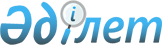 Аудандық мәслихаттың (IV шақырылған, XXXVIII сессиясы) 2011 жылғы 20 желтоқсандағы N 196/38 "2012 - 2014 жылдарға арналған аудандық бюджет туралы" шешіміне өзгертулер мен толықтырулар енгізу туралы
					
			Күшін жойған
			
			
		
					Павлодар облысы Ақтоғай аудандық мәслихатының 2012 жылғы 23 қаңтардағы N 7/1 шешімі. Павлодар облысының Әділет департаментінде 2012 жылғы 08 ақпанда N 12-4-112 тіркелді. Күші жойылды - қолдану мерзімінің өтуіне байланысты (Павлодар облысы Ақтоғай аудандық мәслихатының 2014 жылғы 03 наурыздағы N 205 хатымен)      Ескерту. Күші жойылды - қолдану мерзімінің өтуіне байланысты (Павлодар облысы Ақтоғай аудандық мәслихатының 03.03.2014 N 205 хатымен).      Қазақстан Республикасының 2008 жылғы 4 желтоқсандағы Бюджет кодексінің 106-бабының 2-тармағының 4) тармақшасына, Қазақстан Республикасының 2001 жылғы 23 қаңтардағы "Қазақстан Республикасындағы жергілікті мемлекеттік басқару және өзін-өзі басқару туралы" Заңының 6-бабының 1-тармағының 1) тармақшасына және Павлодар облыстық мәслихаттың 2012 жылғы 14 қаңтардағы N 411/41 "Павлодар облыстық мәслихаттың 2012 - 2014 жылдарға арналған облыс бюджеті туралы" N 404/40 шешіміне өзгертулер мен толықтырулар енгізу туралы" шешіміне   (Нормативтік құқықтық актілер мемлекеттік тіркеу тізілімінде N 3198 тіркелген) сәйкес, Ақтоғай аудандық мәслихат ШЕШІМ ЕТЕДІ:



      1. Аудандық мәслихаттың 2011 жылғы 20 желтоқсандағы N 196/38 "2012 – 2014 жылдарға арналған аудандық бюджет туралы" шешіміне   (Нормативтік құқықтық актілер мемлекеттік тіркеу тізілімінде N 12-4-110 тіркелген), келесі өзгертулер мен толықтырулар енгізілсін:



      шешiмнiң тақырыбы келесі редакцияда мазмұндалсын: "2012 - 2014 жылдарға арналған Ақтоғай ауданының бюджетi туралы";



      1-тармағының:

      1) тармақшасында:

      "1840035" деген сандар "2406054" деген сандармен ауыстырылсын;

      "1643434" деген сандар "2209453" деген сандармен ауыстырылсын;

      2) тармақшасында "1840035" деген сандар "2406054" деген сандармен ауыстырылсын;

      3) тармақшасында:

      "-2701" деген сандар "40985" деген сандармен ауыстырылсын;

      келесі мазмұндағы абзацпен толықтырылсын:

      "бюджеттік кредиттер – 43686 мың теңге;";

      5) тармақша келесі редакцияда мазмұндалсын:

      "5) бюджет тапшылығына – -40985 мың теңге;";

      6) тармақша келесі редакцияда мазмұндалсын:

      "6) бюджет тапшылығын қаржыландыру – 40985 мың теңге.";



      көрсетілген шешім 3-1, 3-2, 3-3 тармақтармен толықтырылсын;



      "3-1. Республикалық бюджеттен мақсатты ағымдағы трансферттер аудандық бюджетте келесі мөлшерде қарастырылсын:

      43189 мың теңге – мектепке дейінгі білім беру ұйымдарында мемлекеттік білім беру тапсырысын іске асыруға;

      3133 мың теңге – жетім баланы (жетім балаларды) және ата-аналарының қамқорынсыз қалған баланы (балаларды) күтіп ұстауға асыраушыларына ай сайынғы ақшалай қаражат төлеуге;

      4097 мың теңге – негізгі, орта және жалпы орта білім беретін  мемлекеттік мекемелердегі физика, химия, биология кабинеттерін оқу құрал жабдықтарымен жарақтандыруға;

      1600 мың теңге – үйде оқытылатын мүгедек балаларды құрал-жабдықтармен, бағдарламалық жинақпен қамтамасыз етуге;

      19730 мың теңге – мектеп мұғалімдеріне және мектепке дейінгі білім беру ұйымдарының тәрбиешілеріне біліктілік санаттары үшін үстемақы мөлшерін арттыруға;

      6499 мың теңге – мамандарға әлеуметтік қолдау көрсету бойынша шараларды іске асыруға;

      18567 мың теңге – эпизоотияға қарсы іс-шараларды өткізуге;

      2284 мың теңге – "Өңірлерді дамыту" бағдарламасы шеңберінде өңірлердің экономикалық дамуына жәрдемдесу жөніндегі шараларды іске асыруда ауылдық (селолық) округтарды жайластыру мәселелерін шешу үшін іс-шараларды іске асыруға;

      11643 мың теңге – жұмыспен қамту 2020 бағдарламасының шеңберінде іс-шараларды іске асыруға, оның ішінде:

      3778 мың теңге – жалақыны бөлшектеп субсидиалау;

      5689 мың теңге – халықты жұмыспен қамту орталықтарының қызметін қамтамасыз ету;

      930 мың теңге – жаста тәжірибесі;

      1246 мың теңге – көшуге субсидия беруге.



      3-2. Республикалық бюджеттен дамуға арналған мақсатты трансферттер аудандық бюджетте келесі мөлшерде қарастырылсын:

      455277 мың теңге – ауылдық елдi мекендердегi сумен жабдықтау жүйесiн дамытуға.



      3-3. Республикалық бюджеттен бюджеттік несие аудандық бюджетте келесі көлемде қарастырылсын:

      43686 мың теңге – мамандарға әлеуметтік қолдау көрсету шараларын іске үшін.";



      көрсетілген шешімнің 1-қосымшасы осы шешімнің қосымшасына сәйкес жаңа редакцияда мазмұндалсын.



      2. Осы шешімнің орындалуын бақылау аудандық мәслихаттың бюджеттік саясат және аумақтың экономикалық дамуы жөніндегі тұрақты комиссиясына жүктелсін.



      3. Осы шешім 2012 жылғы 1 қаңтардан бастап қолданысқа енгізіледі.      Сессия төрағасы                            Т. Кушваева      Мәслихат хатшысы                           Т. Мұқанов

Ақтоғай аудандық мәслихаттың

2012 жылғы 23 қаңтардағы  

N 7/1 шешіміне       

қосымша         Ақтоғай аудандық мәслихаттың

2011 жылғы 20 желтоқсандағы

N 196/38 шешіміне     

1-қосымша         2012 жылға арналған аудан бюджеті

(өзгертулермен және толықтырулармен)
					© 2012. Қазақстан Республикасы Әділет министрлігінің «Қазақстан Республикасының Заңнама және құқықтық ақпарат институты» ШЖҚ РМК
				СанатыСанатыСанатыСанатыСомасы (мың теңге)СыныбыСыныбыСыныбыСомасы (мың теңге)Ішкі сыныбыІшкі сыныбыСомасы (мың теңге)АтауыСомасы (мың теңге)12345I. КІРІСТЕР24060541Салықтық түсімдер19438601Табыс салығы863712Жеке табыс салығы8637103Әлеуметтік салық767431Әлеуметтік салық7674304Меншікке салынатын салықтар269431Мүлікке салынатын салықтар105723Жер салығы14854Көлік құралдарына салынатын салық82745Бірыңғай жер салығы661205Тауарларға, жұмыстарға және қызметтерге салынатын ішкі салықтар29652Акциздер5503Табиғи және басқа ресурстарды пайдаланғаны үшін түсетін түсімдер10604Кәсіпкерлік және кәсіби қызметті жүргізгені үшін алынатын алымдар135508Заңдық мәнді іс-әрекеттерді жасағаны және (немесе) оған уәкілеттілігі бар мемлекеттік органдар немесе лауазымды адамдар құжаттар бергені үшін алынатын міндетті төлемдер13641Мемлекеттік баж13642Салықтық емес түсімдер210101Мемлекеттік меншіктен түсетін кірістер8011Мемлекеттік кәсіпорындардың таза кірісі бөлігінің түсімдері845Мемлекет меншігіндегі мүлікті жалға беруден түсетін кірістер71702Мемлекеттік бюджеттен қаржыландырылатын мемлекеттік мекемелердің тауарларды (жұмыстарды, қызметтерді) өткізуінен түсетін түсімдер01Мемлекеттік бюджеттен қаржыландырылатын мемлекеттік мекемелердің тауарларды (жұмыстарды, қызметтерді) өткізуінен түсетін түсімдер006Басқа да салықтық емес түсімдер13001Басқа да салықтық емес түсімдер13003Негізгі капиталды сатудан түсетін түсімдер11403Жерді және материалдық емес активтерді сату1141Жерді сату1142Материалдық емес активтерді сату04Трансферттердің түсімдері220945302Мемлекеттік басқарудың жоғары тұрған органдарынан түсетін трансферттер22094532Облыстық бюджеттен түсетін трансферттер2209453Функционалдық топФункционалдық топФункционалдық топФункционалдық топФункционалдық топСомасы (мың теңге)Функционалдық кіші функцияФункционалдық кіші функцияФункционалдық кіші функцияФункционалдық кіші функцияСомасы (мың теңге)Бюджеттік бағдарламалардың әкімшісіБюджеттік бағдарламалардың әкімшісіБюджеттік бағдарламалардың әкімшісіСомасы (мың теңге)БағдарламаБағдарламаСомасы (мың теңге)АтауыСомасы (мың теңге)123456II. ШЫҒЫНДАР240605401Жалпы сипаттағы мемлекеттік қызметтер2136151Мемлекеттік басқарудың жалпы функцияларын орындайтын өкілді, атқарушы және басқа органдар188188112Аудан (облыстық маңызы бар қала) мәслихатының аппараты13012001Аудан (облыстық маңызы бар қала) мәслихатының қызметін қамтамасыз ету жөніндегі қызметтер13012122Аудан (облыстық маңызы бар қаланың) әкімінің аппараты54562001Аудан (облыстық маңызы бар қала) әкімінің қызметін қамтамасыз ету жөніндегі қызметтер49562003Мемлекеттік органның күрделі шығыстары5000123Қаладағы аудан, аудандық маңызы бар қала, кент, ауыл (село), ауылдық (селолық) округ әкімінің аппараты120614001Қаладағы аудан, аудандық маңызы бар қаланың, кент, ауыл (село), ауылдық (селолық) округ әкімінің қызметін қамтамасыз ету жөніндегі қызметтер118614022Мемлекеттік органның күрделі шығыстары20002Қаржылық қызмет14175452Аудан (облыстық маңызы бар қаланың) қаржы бөлімі14175001Ауданның (облыстық маңызы бар қаланың) бюджетін орындау және ауданның (облыстық маңызы бар қаланың) коммуналдық меншігін басқару саласындағы мемлекеттік саясатты іске асыру жөніндегі қызметтер11987003Салық салу мақсатында мүлікті бағалауды жүргізу958004Біржолғы талондарды беру жөніндегі жұмысты ұйымдастыру және біржолғы талондарды сатудан түскен сомаларды толық алынуын қамтамасыз ету30010Жекешелендіру, коммуналдық меншікті басқару, жекешелендіруден кейінгі қызмет және осыған байланысты дауларды реттеу200011Коммуналдық меншікке түскен мүлікті есепке алу, сақтау, бағалау және сату10005Жоспарлау және статистикалық қызмет11252453Ауданның (облыстық маңызы бар қаланың) экономика және бюджеттік жоспарлау бөлімі11252001Экономикалық саясатты, мемлекеттік жоспарлау жүйесін қалыптастыру мен дамыту және аудандық (облыстық маңызы бар қаланы) басқару саласындағы мемлекеттік саясатты іске асыру жөніндегі қызметтер1125202Қорғаныс65231Әскери мұқтаждар5523122Аудан (облыстық маңызы бар қаланың) әкімінің аппараты5523005Жалпыға бірдей әскери міндетті атқару шеңберіндегі іс-шаралар55232Төтенше жағдай бойынша жұмысты ұйымдастыру1000122Аудан (облыстық маңызы бар қаланың) әкімінің аппараты1000007Аудандық (қалалық) ауқымдағы дала өрттерінің, сондай-ақ мемлекеттік өртке қарсы қызмет органдары құрылмаған елдi мекендерде өрттердің алдын алу және оларды сөндіру жөніндегі іс-шаралар100004Бiлiм беру12896321Мектепке дейінгі тәрбие және оқыту49970123Қаладағы аудан, аудандық маңызы бар қала, кент, ауыл (село), ауылдық (селолық) округ әкімінің аппараты49970004Мектепке дейінгі тәрбиелеу және оқыту ұйымдарын қолдау499702Бастауыш, негізгі орта және жалпы орта білім беру1182577123Қаладағы аудан, аудандық маңызы бар қала, кент, ауыл (село), ауылдық (селолық) округ әкімінің аппараты12880005Ауылдық (селолық) жерлерде балаларды мектепке дейін тегін алып баруды және кері алып келуді ұйымдастыру12880464Ауданның (облыстық маңызы бар қаланың) білім беру бөлімі1169697003Жалпы білім беру1145975006Балаларға қосымша білім беру237229Білім беру саласындағы өзге де қызметтер57085464Ауданның (облыстық маңызы бар қаланың) білім беру бөлімі57085001Жергілікті деңгейде білім беру саласындағы мемлекеттік саясатты іске асыру жөніндегі қызметтер22015005Ауданның (облыстық маңызы бар қаланың) мемлекеттік білім беру мекемелер үшін оқулықтар мен оқу-әдiстемелiк кешендерді сатып алу және жеткізу10850007Аудандық (қалалық) ауқымдағы мектеп олимпиадаларын және мектептен тыс іс-шараларды өткізу12487012Мемлекеттік органның күрделі шығыстары7000015Республикалық бюджеттен берілетін трансферттер есебінен жетім-баланы (жетім-балаларды) және ата-аналарының қамқорынсыз қалған баланы (балаларды) күтіп-ұстауға асыраушыларына ай сайынғы ақшалай қаражат төлемдері3133020Республикалық бюджеттен берілетін трансферттер есебінен үйде оқытылатын мүгедек балаларды жабдықпен, бағдарламалық қамтыммен қамтамасыз ету160005Денсаулық сақтау409Денсаулық сақтау саласындағы өзге де қызметтер40123Қаладағы аудан, аудандық маңызы бар қала, кент, ауыл (село), ауылдық (селолық) округ әкімінің аппараты40002Ерекше жағдайларда сырқаты ауыр адамдарды дәрігерлік көмек көрсететін ең жақын денсаулық сақтау ұйымына жеткізуді ұйымдастыру4006Әлеуметтік көмек және әлеуметтік қамтамасыз ету919242Әлеуметтік көмек69083123Қаладағы аудан, аудандық маңызы бар қала, кент, ауыл (село), ауылдық (селолық) округ әкімінің аппараты7108003Мұқтаж азаматтарға үйінде әлеуметтік көмек көрсету7108451Ауданның (облыстық маңызы бар қаланың) жұмыспен қамту және әлеуметтік бағдарламалар бөлімі61975002Еңбекпен қамту бағдарламасы14557005Мемлекеттік атаулы әлеуметтік көмек2324007Жергілікті өкілетті органдардың шешімі бойынша мұқтаж азаматтардың жекелеген топтарына әлеуметтік көмек30400010Үйде тәрбиеленіп оқытылатын мүгедек балаларды материалдық қамтамасыз ету42701618 жасқа дейінгі балаларға мемлекеттік жәрдемақылар6295017Мүгедектерді оңалту жеке бағдарламасына сәйкес, мұқтаж мүгедектерді міндетті гигиеналық құралдармен және ымдау тілі мамандарының қызмет көрсетуін, жеке көмекшілермен қамтамасыз ету2283023Жұмыспен қамту орталықтарының қызметін қамтамасыз ету56899Әлеуметтік көмек және әлеуметтік қамтамасыз ету салаларындағы өзге де қызметтер22841451Ауданның (облыстық маңызы бар қаланың) жұмыспен қамту және әлеуметтік бағдарламалар бөлімі22841001Жергілікті деңгейде жұмыспен қамтуды қамтамасыз ету және халық үшін әлеуметтік бағдарламаларды іске асыру саласындағы мемлекеттік саясатты іске асыру жөніндегі қызметтер21236011Жәрдемақыларды және басқа да әлеуметтік төлемдерді есептеу, төлеу мен жеткізу бойынша қызметтерге ақы төлеу410021Мемлекеттік органның күрделі шығыстары119507Тұрғын үй-коммуналдық шаруашылық5259321Тұрғын үй шаруашылығы2350458Ауданның (облыстық маңызы бар қаланың) тұрғын үй-коммуналдық шаруашылық, жолаушылар көлігі және автомобиль жолдары бөлімі2350004Азаматтардың жекелеген санаттарын тұрғын үймен қамтамасыз ету23502Коммуналдық шаруашылық479367123Қаладағы аудан, аудандық маңызы бар қала, кент, ауыл (село), ауылдық (селолық) округ әкімінің аппараты500014Елді мекендерді сумен жабдықтауды ұйымдастыру500458Ауданның (облыстық маңызы бар қаланың) тұрғын үй-коммуналдық шаруашылық, жолаушылар көлігі және автомобиль жолдары бөлімі23590012Сумен жабдықтау және су бұру жүйесінің жұмыс істеуі23590472Ауданның (облыстық маңызы бар қаланың) құрылыс, сәулет және қала құрылысы бөлімі455277006Сумен жабдықтау және су бұру жүйесін дамыту4552773Елді мекендерді көркейту44215123Қаладағы аудан, аудандық маңызы бар қала, кент, ауыл (село), ауылдық (селолық) округ әкімінің аппараты39215008Елді мекендерде көшелерді жарықтандыру14767009Елді мекендердің санитариясын қамтамасыз ету8400011Елді мекендерді абаттандыру мен көгалдандыру16048458Ауданның (облыстық маңызы бар қаланың) тұрғын үй-коммуналдық шаруашылық, жолаушылар көлігі және автомобиль жолдары бөлімі5000016Елді мекендердің санитариясын қамтамасыз ету500008Мәдениет, спорт, туризм және ақпараттық кеңістік1402651Мәдениет саласындағы қызмет78302123Қаладағы аудан, аудандық маңызы бар қала, кент, ауыл (село), ауылдық (селолық) округ әкімінің аппараты1979006Жергілікті деңгейде мәдени-демалыс жұмыстарын қолдау1979457Ауданның (облыстық маңызы бар қаланың) мәдениет, тілдерді дамыту, дене шынықтыру және спорт бөлімі76323003Мәдени-демалыс жұмысын қолдау763232Спорт3507457Ауданның (облыстық маңызы бар қаланың) мәдениет, тілдерді дамыту, дене шынықтыру және спорт бөлімі3507009Аудандық (облыстық маңызы бар қалалық) деңгейде спорттық жарыстар өткiзу3007010Әртүрлi спорт түрлерi бойынша ауданның (облыстық маңызы бар қаланың) құрама командаларының мүшелерiн дайындау және олардың облыстық спорт жарыстарына қатысуы5003Ақпараттық кеңістік41159456Ауданның (облыстық маңызы бар қаланың) ішкі саясат бөлімі8170002Газеттер мен журналдар арқылы мемлекеттік ақпараттық саясат жүргізу жөніндегі қызметтер8000005Телерадио хабарларын тарату арқылы мемлекеттік ақпараттық саясатты жүргізу жөніндегі қызметтер170457Ауданның (облыстық маңызы бар қаланың) мәдениет, тілдерді дамыту, дене шынықтыру және спорт бөлімі32989006Аудандық (қалалық) кітапханалардың жұмыс істеуі32389007Мемлекеттік тілді және Қазақстан халықтарының басқа да тілдерін дамыту6009Мәдениет, спорт, туризм және ақпараттық кеңістікті ұйымдастыру жөніндегі өзге де қызметтер17297456Ауданның (облыстық маңызы бар қаланың) ішкі саясат бөлімі6683001Жергілікті деңгейде ақпарат, мемлекеттілікті нығайту және азаматтардың әлеуметтік сенімділігін қалыптастыруда мемлекеттік саясатты іске асыру жөніндегі қызметтер6463003Жастар саясаты саласында іс-шараларды іске асыру220457Ауданның (облыстық маңызы бар қаланың) мәдениет, тілдерді дамыту, дене шынықтыру және спорт бөлімі10614001Жергілікті деңгейде мәдениет, тілдерді дамыту, дене шынықтыру және спорт саласындағы мемлекеттік саясатты іске асыру жөніндегі қызметтер1061410Ауыл, су, орман, балық шаруашылығы, ерекше қорғалатын табиғи аумақтар, қоршаған ортаны және жануарлар дүниесін қорғау, жер қатынастары410111Ауыл шаруашылығы13671453Ауданның (облыстық маңызы бар қаланың) экономика және бюджеттік жоспарлау бөлімі6499099Мамандардың әлеуметтік көмек көрсетуі жөніндегі шараларды іске асыру6499473Ауданның (облыстық маңызы бар қаланың) ветеринария бөлімі7172001Жергілікті деңгейде ветеринария саласындағы мемлекеттік саясатты іске асыру жөніндегі қызметтер71726Жер қатынастары8773463Ауданның (облыстық маңызы бар қаланың) жер қатынастары бөлімі8773001Аудан (облыстық маңызы бар қала) аумағында жер қатынастарын реттеу саласындағы мемлекеттік саясатты іске асыру жөніндегі қызметтер7869006Аудандық маңызы бар қалалардың, кенттердiң, ауылдардың (селолардың), ауылдық (селолық) округтердiң шекарасын белгiлеу кезiнде жүргiзiлетiн жерге орналастыру9049Ауыл, су, орман, балық шаруашылығы және қоршаған ортаны қорғау мен жер қатынастары саласындағы өзге де қызметтер18567473Ауданның (облыстық маңызы бар қаланың) ветеринария бөлімі18567011Эпизоотияға қарсы іс-шаралар жүргізу1856711Өнеркәсіп, сәулет, қала құрылысы және құрылыс қызметі111712Сәулет, қала құрылысы және құрылыс қызметі11171472Ауданның (облыстық маңызы бар қаланың) құрылыс, сәулет және қала құрылысы бөлімі11171001Жергілікті деңгейде құрылыс, сәулет және қала құрылысы саласындағы мемлекеттік саясатты іске асыру жөніндегі қызметтер8268013Аудан аумағында қала құрылысын дамытудың кешенді схемаларын, аудандық (облыстық) маңызы бар қалалардың, кенттердің және өзге де ауылдық елді мекендердің бас жоспарларын әзірлеу290312Көлік және коммуникация598461Автомобиль көлігі57460123Қаладағы аудан, аудандық маңызы бар қала, кент, ауыл (село), ауылдық (селолық) округ әкімінің аппараты6460013Аудандық маңызы бар қалаларда, кенттерде, ауылдарда (селоларда), ауылдық (селолық) округтерде автомобиль жолдарының жұмыс істеуін қамтамасыз ету6460458Ауданның (облыстық маңызы бар қаланың) тұрғын үй-коммуналдық шаруашылық, жолаушылар көлігі және автомобиль жолдары бөлімі51000023Автомобиль жолдарының жұмыс істеуін қамтамасыз ету510009Көлік және коммуникациялар саласындағы өзге де қызметтер2386458Ауданның (облыстық маңызы бар қаланың) тұрғын үй-коммуналдық шаруашылық, жолаушылар көлігі және автомобиль жолдары бөлімі2386024Кентiшiлiк (қалаiшiлiк), қала маңындағы ауданiшiлiк қоғамдық жолаушылар тасымалдарын ұйымдастыру238613Басқалар223843Кәсіпкерлік қызметті қолдау және бәсекелестікті қорғау450454Ауданның (облыстық маңызы бар қаланың) кәсіпкерлік және ауыл шаруашылығы бөлімі450006Кәсіпкерлік қызметті қолдау4509Басқалар21934123Қаладағы аудан, аудандық маңызы бар қала, кент, ауыл (село), ауылдық (селолық) округ әкімінің аппараты2284040Республикалық бюджеттен нысаналы трансферттер ретінде "Өңірлерді дамыту" бағдарламасы шеңберінде өңірлердің экономикалық дамуына жәрдемдесу жөніндегі шараларды іске асыруда ауылдық (селолық) округтарды жайластыру мәселелерін шешу үшін іс-шараларды іске асыру2284452Аудан (облыстық маңызы бар қаланың) қаржы бөлімі1000012Ауданның (облыстық маңызы бар қаланың) жергілікті атқарушы органының резерві1000454Ауданның (облыстық маңызы бар қаланың) кәсіпкерлік және ауыл шаруашылығы бөлімі9801001Жергілікті деңгейде кәсіпкерлік, өнеркәсіп және ауыл шаруашылығы саласындағы мемлекеттік саясатты іске асыру жөніндегі қызметтер9801458Ауданның (облыстық маңызы бар қаланың) тұрғын үй-коммуналдық шаруашылық, жолаушылар көлігі және автомобиль жолдары бөлімі8849001Жергілікті деңгейде тұрғын үй-коммуналдық шаруашылығы, жолаушылар көлігі және автомобиль жолдары саласындағы мемлекеттік саясатты іске асыру жөніндегі қызметтер884915Трансферттер37111Трансферттер3711452Аудан (облыстық маңызы бар қаланың) қаржы бөлімі3711024Мемлекеттік органдардың функцияларын мемлекеттік басқарудың төмен тұрған деңгейлерінен жоғарғы деңгейлерге беруге байланысты жоғары тұрған бюджеттерге берілетін ағымдағы нысаналы трансферттер3711III. ТАЗА БЮДЖЕТТІК КРЕДИТТЕУ4098510Ауыл, су, орман, балық шаруашылығы, ерекше қорғалатын табиғи аумақтар, қоршаған ортаны және жануарлар дүниесін қорғау, жер қатынастары436861Ауыл шаруашылығы43686453Ауданның (облыстық маңызы бар қаланың) экономика және бюджеттік жоспарлау бөлімі43686006Мамандарды әлеуметтік қолдау шараларын іске асыру үшін бюджеттік кредиттер436865Бюджеттік несиелерді өтеу270101Бюджеттік несиелерді өтеу27011Мемлекеттік бюджеттен берілген бюджеттік несиелерді өтеу2701IV. ОПЕРАЦИЯЛАР МЕН ҚАРЖЫ АКТИВТЕРІ БОЙЫНША САЛЬДО0V. БЮДЖЕТ ТАПШЫЛЫҒЫ (ПРОФИЦИТІ)-40985VI. БЮДЖЕТТІК ТАПШЫЛЫҚТЫ ҚАРЖЫЛАНДЫРУ (ПРОФИЦИТТІ ПАЙДАЛАНУ)409857Қарыздар түсімі4368601Мемлекеттік ішкі қарыздар436862Қарыз алу келісім-шарттары4368616Қарыздарды өтеу27011Қарыздарды өтеу2701452Ауданның қаржы бөлімі (облыстық маңызы бар қалалар)2701008Жергілікті атқарушы органның жоғары тұрған бюджет алдындағы борышын өтеу2701